	620142, г. Екатеринбуг, ул. Щорса 7,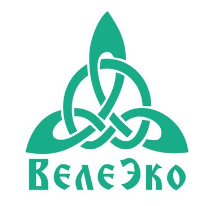 оф. 222, БЦ «Парковый»ИНН: 6679054173; Тел./факс (343)-221-30-87; e-mail: veleeko@gmail.com Клапаны управления: TM.F67B1, TM.F67B2,TM.F71B1, TM.F71B2, TM.F75A1, TM.F75A2, TM.F75B1Инструкция по установке и обслуживанию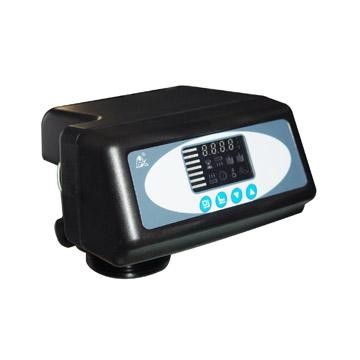 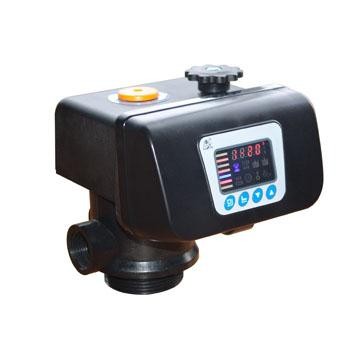 г. Екатеринбург2018 г.Особенности изделия   Надежность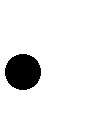 Использование высококачественной керамики предотвращает образование накипи, надежную коррозионную стойкость и защиту от протечек.   Ручное управлениеПозволяет запустить цикл регенерации в любое время путем нажатия соответствующей клавиши. Когда нормальная работа контроллера невозможна или отсутствует электроснабжение, для управления клапаном можно использовать колесо ручного управления   Функция блокировки клавиатурыЕсли клавиатура не использовалась в течение одной минуты, она будет заблокирована автоматически. Для снятия блокировки нажмите и удерживайте клавиши ▲ и ▼ в течение 5 секунд. Эта функция поможет избежать неправильной эксплуатации  изделия.    Цветной светодиодный экран.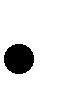 Цветной экран непрерывно показывает, находится ли устройство в рабочем режиме или оно находится в режиме регенерации.   Индикация отсутствия электроснабженияЕсли электроснабжение отсутствовало более трех дней, то после возобновления подачи  электроснабжения  индикатор  в  виде    будет мигать непрерывно. Это напоминает о необходимости переустановки текущего времени. Другие установленные параметры не нуждаются в переустановке. Процесс возобновится после подачи электроснабжения.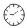    Два управляемых режима регенерацииУ этого клапана есть два режима работы: А-01 (при достижении установленного объема и времени клапан начнет регенерацию), и A-02 (при достижении установленного объема клапан также начнет регенерацию).   Возможность	снятия	выходного	сигнала	(соединение	должно	выполняться квалифицированным специалистом)У этого клапана есть возможность соединения выходного сигнала с таким оборудованием как повышающий насос, соленоидный клапан и т.д. Сигнал подается, в момент начала регенерации и прекращается при переходе в сервисный (рабочий) режим. (Детальное описание соединения описано на странице 9)   Возможность задания количества промывок.Регенерация системы может выполняться неоднократно, при этом возможно задавать количество обратных промывок в зависимости от мутности воды.  Бай-пасс (пропускает исходную воду в обход клапану) функция (только для серии F67).Спецификация 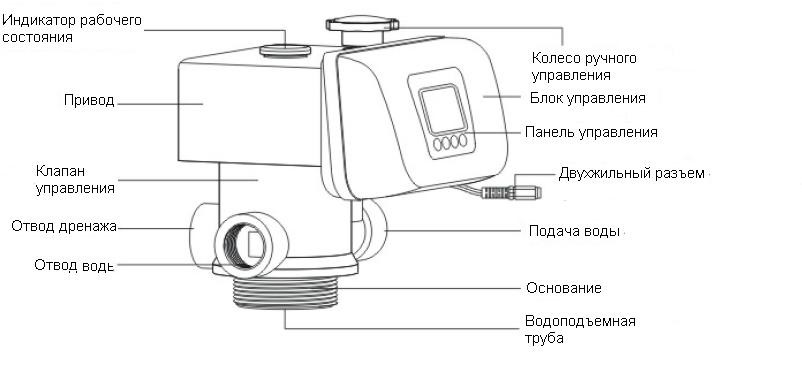 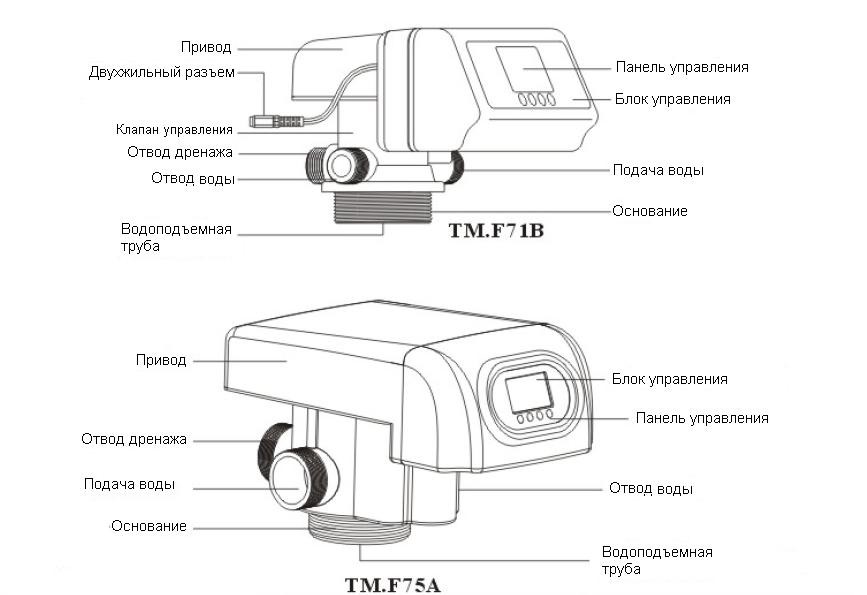 Технические характеристики.Примечания: M ---- Наружная резьба, F ---- Внутренняя резьба, OD ---- Наружный диаметрУстановка изделияПеред установкой внимательно прочтите нижеперечисленные инструкции. Подготовьте необходимые материалы и инструмент. Выполните сборку согласно кодам и маркировке: подвод воды, отвод воды, отвод дренажа, магистраль промывки.1.Размещение устройстваЧем меньше расстояние между точками фильтрации и дренажа, тем лучше.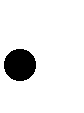   Оставьте достаточно места для эксплуатации и обслуживания.  Не монтируйте клапан в непосредственной близости с источниками тепла или в местах прямого воздействия солнечного света. Используйте и храните клапан управления только в помещении. Не допускайте попадания воды на корпус фильтра.  Не монтируйте устройство в местах, где температура может опускаться ниже 5оС или повышаться выше 45оС.  Устанавливайте систему в тех местах, где повреждение клапана будет маловероятно в случае возникновения протечек воды.Монтаж трубопровода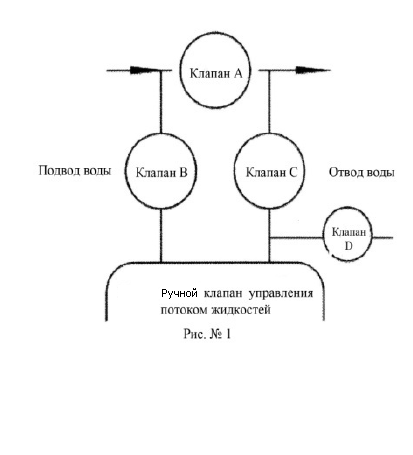 Для удобного обслуживания изделия рекомендуется монтировать трубопровод, как показано на рисунке. Инструкция: в системе установлено три шаровых клапана, клапан В установлен на подводе воды, клапан С на отводе воды. При необходимости обслуживания или замены фильтрующего элемента откройте клапан А, закройте клапан В и С. Клапан D используется для взятия пробы воды.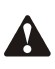 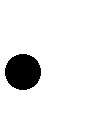 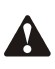 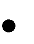 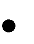 Установка дренажного шланга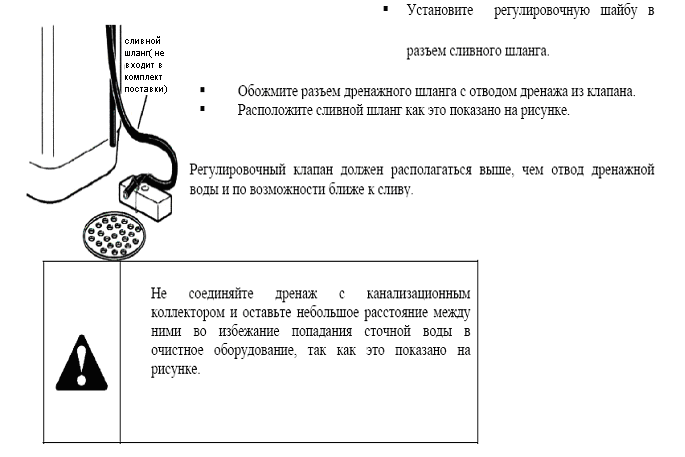 Соединение электроникиСоедините разъемы трансформатора и разъем блока управления.  Подайте питание на трансформатор 100~240V/50~60Hz.Изменения режима регенерации по дням или по часамВ зависимости от необходимости пользователь может выставить режим регенерации по часам или по дням. Для этого требуется:Используя отвертку или другой инструмент для открытия крышки управляющего клапанаНайдите на печатной плате переключатель как показано на рис. 4Переведите переключатель в положение «ON» для перехода в режим регенерации по дням. Переведите переключатель в положение «1» для осуществления регенерации по часам.После выбора подходящего режима, закройте крышку клапана управления и закрутите все болты. Внимание: изменения вступят в силу только после перезагрузки клапана.Соединение выходного сигналаЕсли давление исходной воды низкое или на выходе нужен более сильный поток воды, установите повышающий насос на входе или же установите соленоидный клапан на выходе воды и используйте разъем выходного сигнала для управления.  Используйте отвертку или другой инструмент для открытия крышки управляющего клапана  Соедините провод как показано на рис.5 с разъемом выходного сигнала, как показано на рис. 4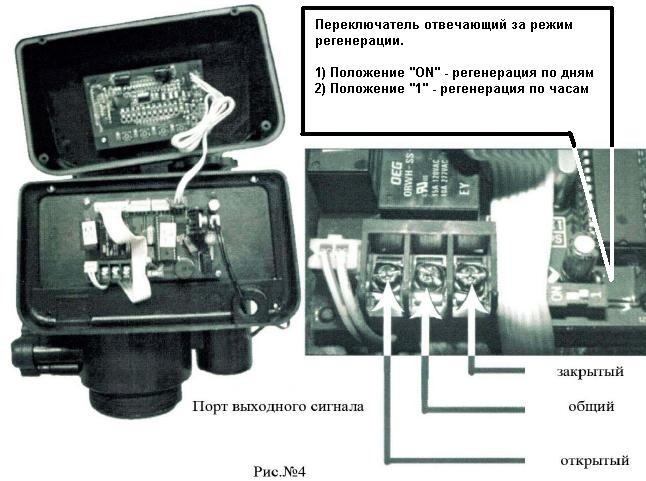 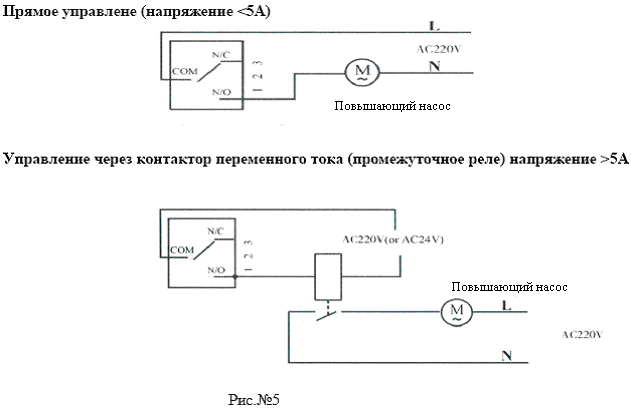 Инструкции по эксплуатации блока управленияПанель управления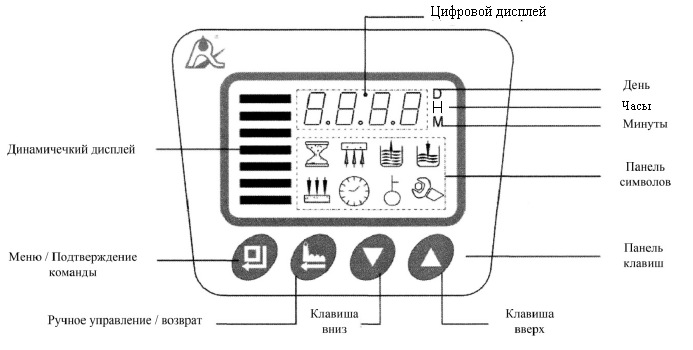 Изображение на экранеДля клапанов, работающих с таймером по дням F67B1, F71B1, F75A1, каждые 30 секунд в режиме сервиса, электронное табло будет показывать следующие значения:Оставшееся количество дней работы в режиме фильтрации (цифровое значение на экране совпадает с символом на панели символов, например 03 дня)Значение текущего времени, например: 12:20Время начала регенерации (символ часов не отображается, данная функция не работает, если блок управления с контролем по часам) например: 02:00Например: блок управления с контролем по заданному объему. Когда блок находится в рабочем режиме, то на экране будет отображаться следующее: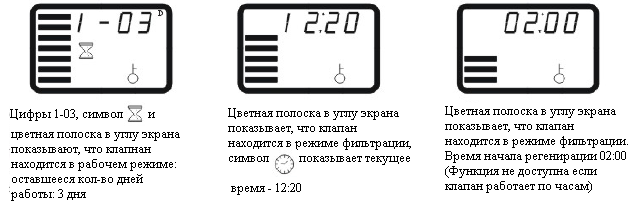 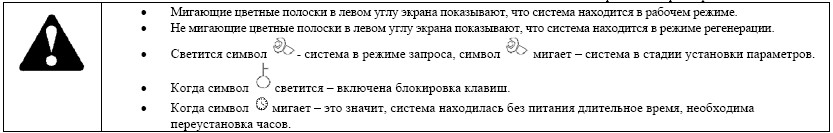 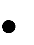 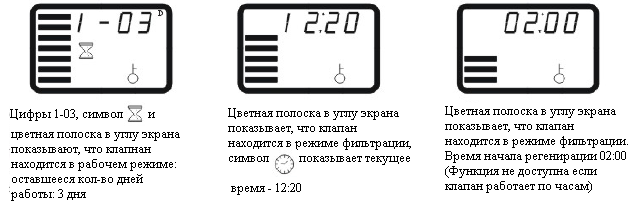 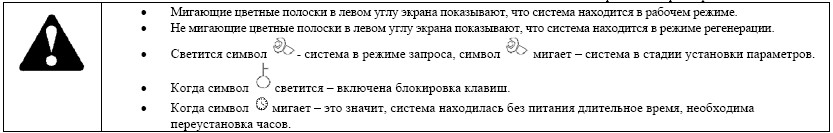 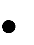 Клапаны типа F67B2, F71B2, F75А2 работают по времени (счетчик по часам).Клавиша 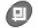   Нажмите эту кнопку для входа в меню, загорится символ	, теперь вы можете изменять любой параметр.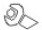   После входа в меню нажатие этой клавиши приведет к появлению цифрового значения и символ начнет мигать, это означает что вы в режиме установки параметров.После установки требуемого параметра снова нажмите клавишу для подтверждения ввода параметра, звуковой сигнал оповестит вас о вводе параметра, и вы вернетесь на один шаг назад.Клавиша 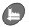   Нажмите эту клавишу, когда вы находитесь не в режиме меню, это заранее может завершить текущий процесс и перейти к следующему.  Нажмите эту клавишу, когда вы находитесь в режиме меню, и вы вернетесь на один шаг назад.  Нажмите эту клавишу, когда вы находитесь в режиме установок, устанавливаемый параметр не сохранится, и вы вернетесь на один шаг назад.Клавиши ▼ и ▲ (вверх и вниз)Войдите в меню, нажимая клавишу ▼ или ▲, на экране будут отображаться значения параметров.При установке параметров, нажимая клавишу ▼ или ▲, можно изменить требуемые значения параметров.Для разблокировки клавиш необходимо удерживать ▼ и ▲ клавиши нажатыми в течение 5 секунд.Установка ПараметровНапример: вы находитесь в рабочем режиме и хотите изменить время с 9:45 на 11:28, и длительность промывки с 10 минут на 15 минут, действуйте следующим образом:Таблица устанавливаемых параметровПробный запускУстановите клапан управления, закройте перепускной клапан (байпас), подайте электропитание.Медленно откройте клапан «B» на ¼ и заполните емкость для умягчения воды. Когда бурление воды прекратиться, откройте клапан «С». После удаления воздуха из системы закройте выход воды и убедитесь, что система герметична, в противном случае устраните протечку воды.Теперь откройте клапан «В» полностью.Нажатием клавиши установите «Процесс обратной промывки». Продолжайте сливать воду в течение 3-4 минут.Нажатием клавиши установите «Процесс быстрой промывки». Продолжайте сливать воду в течение 3-4 минут.Нажатием клавиши установите «Процесс фильтрации». Проверьте качество воды, если он удовлетворительное перейдите к настройке контроллера.7. Если качество воды удовлетворительное, нажмите. Верните клапан в рабочий режим.8.Установите временной параметр в соответствии с инструкцией.Принцип работы и схемы потоков.Рабочее положениеПроцесс промывкиПроцесс быстрой промывкиРекомендации по устранению неисправностейРегулирующий клапанБлок управления  Для обеспечения нормальной работы клапана управления, перед использованием, проконсультируйтесь со специалистом по установке или ремонту.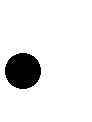   Если необходимы сантехнические и электрические работы они должны быть выполнены специалистом во время установки.  Не используйте распределительный клапан с водой неизвестного качества.  В процессе умягчения воды используется натрий. Проконсультируйтесь с врачом, если вы придерживаетесь диеты с низким содержанием натрия.  Убедитесь, что во время использования данного клапана в солевом баке находится достаточное количество соли. Солевой бак должен пополняться только таблетированной очищенной солью (99.5%) предназначенной для умягчения воды. Мелкую соль в качестве наполнителя применять категорически запрещено.  Проверяйте периодически качество воды, чтобы убедиться, что система работает корректно.  Не устанавливайте данный клапан рядом с  источником тепла или  в помещениях с высокой влажностью. Клапан управления должен быть установлен только во внутренних помещениях.  Запрещено использовать солепровод или другие соединительные элементы для переноски или в качестве опоры при монтаже фильтра.  Запрещено использовать корпус фильтра в качестве подставки или опоры.  Рекомендуемая рабочая температура от 5С до 45С, давление воды  в системе от 0.1MPa до 0.6MPa. Несоблюдение этих требований влечет за собой потерю гарантии.  Если давление воды в системе превышает 0.6Mpa, то  на  входе воды в клапан необходимо использовать редукционный клапан.  Не позволяйте детям играть с данным устройством, так как небрежное обращение может привести к поломке или ухудшению работы системы.  Поврежденные кабели и трансформатор, входящие в комплект данного устройства, должны быть заменены на предлагаемые заводом изготовителем оригиналы.Блок управленияБлок управленияУсловия работыУсловия работыМодель блока управленияВременной типРабочее давление0,1 ~ 0,6 МПаТрансформатор на входе100 ~ 240 V/50 ~60HzРабочая температура5 ~ 45оСМодельРазмеры соединенийРазмеры соединенийРазмеры соединенийРазмеры соединенийРежим счета времениМаксимальная пропускная способность м3/часКолесоМодельВход/ВыходДренажОснованиеВодоподъемная трубаРежим счета времениМаксимальная пропускная способность м3/часКолесоTM.F67B11” F1” F2-1/2”-8NPSM1,05 OD (26,7мм)День6ДаTM.F67B21” F1” F2-1/2”-8NPSM1,05 OD (26,7мм)Час6ДаTM.F71B13/4” M3/4” M2-1/2”-8NPSM1,05 OD (26,7мм)День2НетTM.F71B23/4” M3/4” M2-1/2”-8NPSM1,5” D- GB(50мм)Час2НетTM.F75A12” M2” M4” – 8UN1,5” D- GB(50мм)День10НетTM.F75A22” M2” M4” – 8UN1,5” D- GB(50мм)Час10НетTM.F75B12” M2” M4” – 8UN1,5” D- GB(50мм)День10НетВидДддВидДдд               ОписаниеПримечаниеНа экранеНа	панели символов               ОписаниеПримечание12:20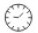 Текущее время 12:20Символ «:» мигает02:00Время начала промывки 02:00Символ “ : ” не мигает.F-00Количество дополнительных промывок1-03D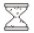 В рабочем режиме, до завершения 3 дня2-10m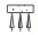 Режим	обратной	промывки,	до завершения 10 мин.3-08m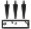 Режим	быстрой	промывки,	до завершения 8 минут.ВидВид              ОписаниеПримечаниеНа экранеНа	панели символов              ОписаниеПримечание12:20Текущее время 12:20Символ «:» мигаетF-00Количество дополнительных промывок1-20HВ рабочем режиме, до завершения 20 часов2-10mРежим	обратной	промывки,	до завершения 10 мин.3-08mРежим	быстрой	промывки,	до завершения 8 минут.1. Если на экране светится символ это значит клавиатура заблокирована, для разблокировки необходимо нажать и удерживать клавиши ▼ и ▲ нажатыми в течение 5 секунд. Если символ отсутствует, это значит, что клавиатура разблокирована, и можно переходить ко второму шагу.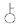 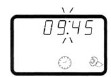 2. Для входа в меню нажмите кнопку , на экране отобразятся  следующие символы и  , символ “ : “ будет мигать.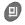 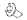 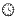 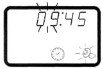 3. Для входа в режим изменения настроек нажмите кнопку  еще раз, время (установка часов) и символ начнут мигать.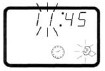 4. Нажимайте клавишу ▲ до появления на экране необходимого значения 11.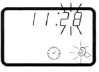 5. Нажмите кнопку еще раз, время (установка минут) и символ начнут мигать, затем нажимайте клавишу ▼ до появления на экране необходимого значения 28.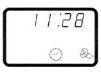 6. Нажмите кнопку , прозвучит звуковой сигнал, и символы прекратят мигать, программа снова в режиме ожидания.7. Нажимайте клавишу ▼ или ▲ до появления символа обратной промывки как показано на рисунке справа.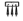 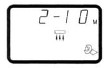 8. Нажмите кнопку для входа в режим изменения настроек, цифра 10 и символ начнут мигать, нажимайте кнопку ▲ до тех пор, пока на экране не появится 15.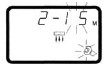 9. Нажмите кнопку , прозвучит звуковой сигнал, и символы прекратят мигать,  программа снова в режиме ожидания.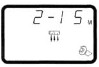 10. Для выхода из режима установки параметров нажмите кнопку , экран перейдет в рабочий режим, если в течение одной минуты не было никаких действий, то система автоматически перейдет в режим блокировки клавиш и на экране появится символ .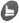 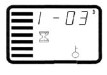 СодержаниеF67B1, F71B1,F75A1, F75B1F67B1, F71B1,F75A1, F75B1F67B2, F71B2,F75A2F67B2, F71B2,F75A2Мин.велич.изменияСодержаниеДиапазон измененияЗаводские значенияДиапазон измененияЗаводские значенияМин.велич.изменияТекущее время00:00 ~ 23:59/00:00 ~ 23:59/1Время начала промывки00:00 ~ 23:5902:00//1Количество промывок0 ~ 2000 ~ 2001Время работы (дней/часов)0 ~ 99(дней)3(дней)0 ~ 99(часов)20(часов)1Время обратной промывки (минут)0 ~ 99100 ~ 99101Время быстрой промывки (минут)0 ~ 99100 ~ 99101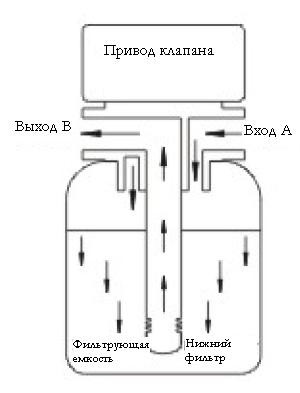 Исходная вода поступает в клапан на вход А, далее через корпус клапана в верхней части сердцевины клапана и поступает в бак (по наружной части подъемной трубы бака). Далее вниз через фильтрующий материал, после этого проходит через нижний фильтр и возвращается по подъемной трубе, двигаясь вверх, через сердцевину клапана к выходному каналу В.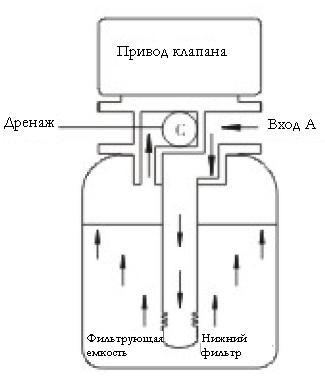 Исходная вода поступает в клапан на вход А, далее через корпус клапана в верхней части сердцевины клапана и поступает в нижнюю часть бака (по внутренней части подъемной трубы). Далее вверх через слой фильтрующего материала, двигаясь вверх, через сердцевину клапана к выходному каналу С.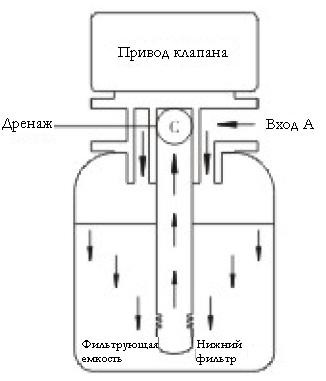 Исходная вода поступает в клапан на вход А, далее через корпус клапана в верхней части сердцевины клапана и поступает в бак (по наружной части подъемной трубы бака). Далее вниз через фильтрующий материал, после этого проходит через нижний фильтр и возвращается по подъемной трубе, двигаясь вверх, через сердцевину клапана к дренажному каналу С.Неисправность               ПричинаУстранение неисправностиНе происходит регенерацияОтсутствует электропитание.Неправильно установлено время регенерации.Поврежден блок управления.Проверьте предохранители, кабель.Переустановите время регенерации.Проверьте или замените блок управления.На выходе из умягчителяжесткая водаОткрыт перепускной клапан.Отсутствует соль в рассольномбаке.Засорен инжектор.Недостаточно воды поступающей в рассольный бак.Протечка в подъемной трубеВнутренняя протечка в корпусе клапанаЗакройте перепускной клапан.Убедитесь, что в бачке есть соль.Почистите или замените инжектор.Проверьте время пополнения рассольного бака.Проверьте, не сломана ли труба и не повреждено ли уплотнительное кольцо.Не происходит всасывания солиСлишком низкое давление     воды на входе.Рассольный трубопровод закупорен.Протечки в рассольной трубке.Поврежден инжектор.Внутренняя протечка в корпусеклапанаПоднимите давление.Проверьте и очистите трубопровод.Проверьте трубопровод.Замените инжектор.Замените или отремонтируйте корпусклапана.Слишком много воды в рассольном бакеСлишком долгое время пополнения рассольного бака.Слишком много воды после заборарассола.Отрегулируйте время.Проверьте, не заблокирован ли инжектор и рассольный трубопровод.Отсутствие давления водыТрубопровод, ведущий к умягчителю, засорен.умягчитель засорен.Почистите трубопровод.Почистите регулирующий клапан, добавьте очищающую жидкость в емкость со смолой для улучшения процесса регенерации.Смола вытекает из дренажной трубыВ системе воздух.Поврежден фильтр.1. Замените фильтрРегулирующий клапан постоянно вращаетсяобрыв выходного сигнала.Неисправность блока управления.Заклинило маховичек посторонними предметами.Проверьте соединение кабеля.Замените блок управления.Удалите посторонние предметы.Вода постоянно течет из дренажной трубыВнутренняя протечка в корпусеклапана.Отключение электропитания во время промывки или быстрого полоскания.Проверьте, отремонтируйте или замените корпус клапана.Переключите клапан в рабочее положение вручную или закройте перепускной клапан, откройте, когда возобновится питание.На экране светятся все символы и цифрыПоврежден кабель от экрана до блока управления.Поврежден основной блок управления.Поврежден трансформатор.Замените поврежденныйкабель.Замените основной блок.Проверьте и замените трансформатор.Экран не показываетПоврежден кабель от экрана до блока управления.Повреждение экрана.4) Поврежден основной блок управления.3) Отсутствие электропитания.Замените поврежденныйкабель.Замените экран.Замените основной блок управления.Проверьте кабель и электропитание.На дисплее мигает Е1Поврежден кабель блока управления.Повреждена панель.Повреждено устройство механическогопривода.Поврежден кабель от привода до блока управления.Повреждение редуктора.Замените поврежденныйкабель.Замените панель.Проверьте редуктор.Замените основной блок управления.Замените поврежденныйкабель.Замените редуктор.На дисплее мигает Е2Поврежден основной блок.Поврежден кабель блока управления.Замените основной блок.Замените поврежденныйкабель.На дисплее мигает Е31) Поврежден блок памяти.1. Замените основной блок.На дисплее мигает Е41) Поврежден модуль часов.1. Замените основной блок.